
* Supplément nouvel an : 55 €

Prix comprend :
* Transfert Marrakech / Domaine couleurs Berbères / Marrakech
* Assistance
* Séjour de 3 jours/2 nuits
* Repas (du dîner du 1er jour au petit déjeuner du dernier jour, soit 1 déjeuner, 2 dîners et 2 petits déjeuners
* Boisson soft à table (1/2 eau + ½ soda / personne)
* Activités team building, 7 activités que vous aurez le choix de choisir (demandez la liste)
* Eau minérale pendant les activités
* Soirée avec soirée avec animation (troupe folklorique d’Amizmiz, grand feu de camp dans l’amphithéâtre et discothèque avec dj, son et jeu de lumière jusqu’à 02:00 du matin).

Prix ne comprend pas
* Déjeuner du dernier jour avec ½ eau + ½ soda à table : 16 €/personne
* Vin à table : 
* ½ eau + ½ vin (rouge ou rosé) : 9 € / personne / repas
* Open bar : 
½ heure : 16 €/personne
1 heure : 26 €/personne
2 heures : 45 €/personne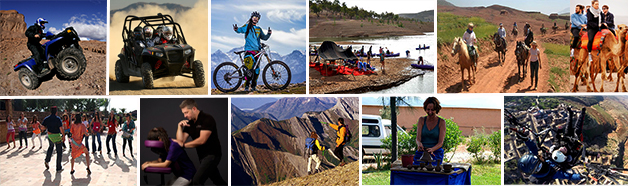 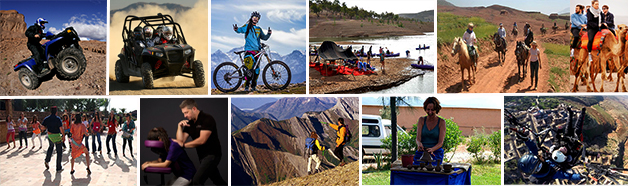 
 Couleurs Berbères     Couleurs berbères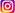 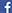 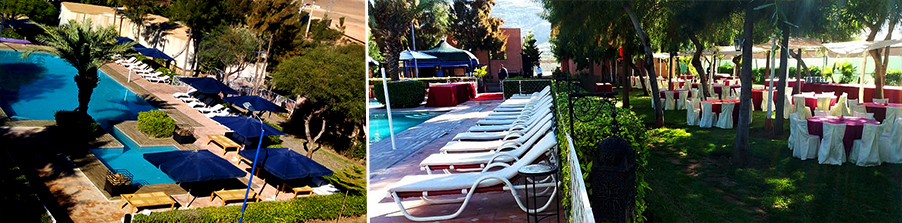 Jours 01 : arrivée aéroport Ménara, assistance et transfert pour pour le domaine Couleurs Berbères.
Accueil, pot de bienvenu et installation. A disposition, salle de jeu, snack, sky bar, piscine, activités libres.

Jour 2 : petit déjeuner
Rendez-vous des participants à l’amphithéâtre, formation des équipes, distribution des dossards et briefing des coaches. Début des activités. Déjeuner. Diner et soirée avec animation (troupe folklorique d’Amizmiz, grand feu de camp dans l’amphithéâtre et discothèque avec dj, son et jeu de lumière jusqu’à 02:00 du matin.

Nuitée
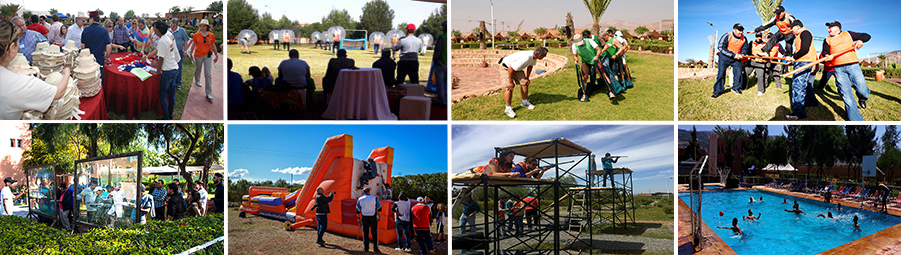 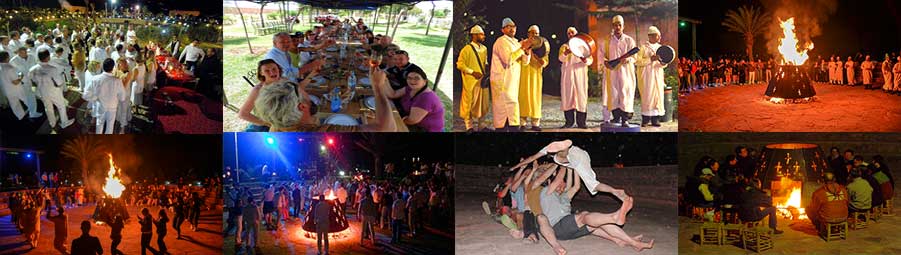 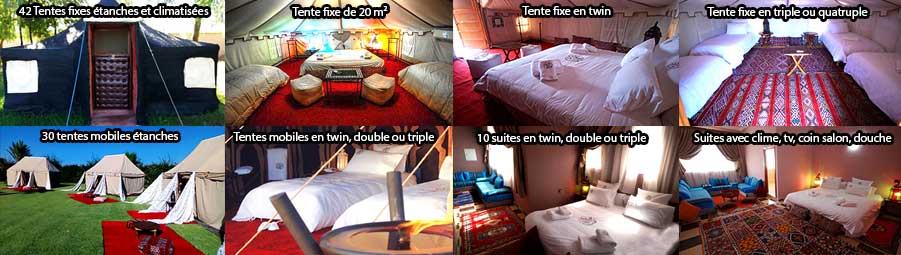 Jour 3 : Petit déjeuner et temps libre, transfert à l’aéroport, assistance aux modalités d’embarquement et fin de nos services.Jours 01 : arrivée aéroport Ménara, assistance et transfert pour pour le domaine Couleurs Berbères.
Accueil, pot de bienvenu et installation. A disposition, salle de jeu, snack, sky bar, piscine, activités libres.

Jour 2 : petit déjeuner
Rendez-vous des participants à l’amphithéâtre, formation des équipes, distribution des dossards et briefing des coaches. Début des activités. Déjeuner. Diner et soirée avec animation (troupe folklorique d’Amizmiz, grand feu de camp dans l’amphithéâtre et discothèque avec dj, son et jeu de lumière jusqu’à 02:00 du matin.

Nuitée
Jour 3 : Petit déjeuner et temps libre, transfert à l’aéroport, assistance aux modalités d’embarquement et fin de nos services.Logement sous  grand confort étanches et climatiséesLogement sous  grand confort étanches et climatiséesLogement sous  grand confort étanches et climatiséesLogement sous  grand confort étanches et climatiséesLogement sous  grand confort étanches et climatiséesLogement sous  grand confort étanches et climatiséesLogement baseForfait en €/personne en TTCForfait en €/personne en TTCForfait en €/personne en TTCForfait en €/personne en TTCForfait en €/personne en TTCLogement baseBase 20Base 30Base 40Base 50 Base 60 ou plus3 à 4  pax/tente1681581481431382 pax/tente178168158153148en single170160150145125Logement en chambre suiteLogement en chambre suiteLogement en chambre suiteLogement baseForfait en €/personne en TTCForfait en €/personne en TTCLogement baseBase 20Base 303 pax/suite2001902 pax/suite210200en single195185ActivitésActivitésQuad : 
* Monoplace : 55 € TTC/personne
* Biplace : 66 € TTC/personne 
* Dromadaire : 25 € TTC/personne
* Cheval : 32 € TTC/personne
* Randonnée avec visite village berbère : 12 €/personne 
* Baptême en parapente biplace : 70 €/personne
* Canoë kayak : 13 €/personne (hors transport, nous      consulter)* Hammam, gommage : 40 €/personneAtelier pour tout le groupe : 
* Poterie : 130 €
* Cours de cuisine : 130 €
* Henné : 130 €/tatoueuse
* Cours de danse orientale : 170 €
* Triathlon combiné course à pied, canoë, vtt (nous consulter)
* Yoga : 160 €
* Massage assis (nous consulter)